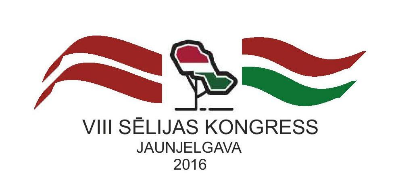 SĒLIJAS 8. KONGRESA  AICINĀJUMSJaunjelgavā, 2016. gada 27. maijāPar  apdraudējumu Sēlijas ilgtermiņa pastāvēšanai   Sēlijas 8. kongress nosoda  centralizētu, tehnokrātisku, Latvijas specifiskai situācijai nepiemērotu  pieeju tautas attīstībai. Sēlijas novados ir slēgtas visas vietējās slimnīcas, saglabāta tikai viena pilnvērtīga reģionālā slimnīca Jēkabpilī.  Gadu no gada proporcionāli tiek samazināts veselības finansējums reģioniem. Finanšu un speciālistu trūkuma dēļ pasliktinās  ambulatoro pakalpojumu pieejamība Sēlijas lauku teritorijās. Pēdējo gadu laikā ir slēgtas visas valsts profesionālās izglītības iestādes Sēlijas novados.  2015. gadā Ministru kabinets pieņēma noteikumus par skolēnu skaita ierobežošanu vidusskolās, kas apdraud vidusskolu pastāvēšanu Aknīstē, Jaunjelgavā, Neretā, Salā, Ilūkstē, Bebrenē un Zasā. Esošais ministru kabinets  turpina mazo skolu likvidācijas politiku, ar administratīvām un finansiālām metodēm veicinot Sēlijas  apdzīvotības mazināšanos, atņemot Sēlijas kultūrvēsturiskā reģiona  nākotnes attīstības iespējas   Sēlijas 8. kongress aicina Latvijas Republikas Ministru kabinetu:1. Pārtraukt  administratīvu izglītības iestāžu centralizācijas politiku, kas veicina Sēlijas novadu depopulāciju un rada draudus Sēlijas pastāvēšanai ilgtermiņā.2.  Nodrošināt decentralizētu, teritoriāli pieejamu ambulatoro veselības aprūpes pakalpojumu tīklu Sēlijā.-  